Features. Mini PCI Express form factor. 2 u.FL antennas to support 433 or 868 or 915MHz. Range 7KM  . FTD® 232HLSpecification. Compliant with LoRa® 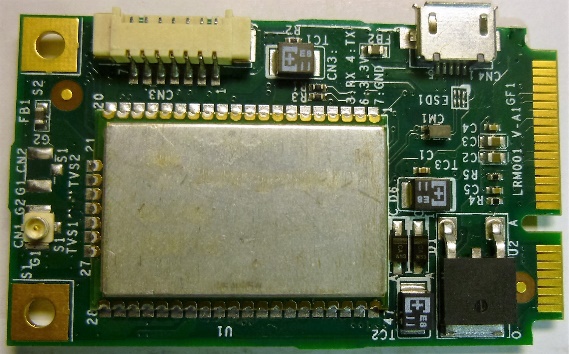 . Mini PCI Express form factor. 2 u.FL antennas to support 433 or 868 or 915MHz. Range 7KM     . Data rate 1k bps   . Network type: Star   . Standby current: 0.1mA   . Rx current: 12ma. Microchip® RN2483 LoRa®. FTD® 232HL. RF Output power (maximum) 20dbm. Receiver sensitivity: -130 dbm. Support Win 7 and Window 10 . Support Linux : Ubuntu 12.04 . Hardware LoRa® reset. Dimension: 50 x 29 x 9 mm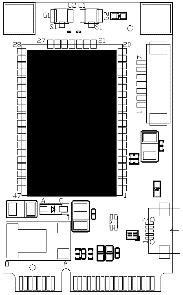 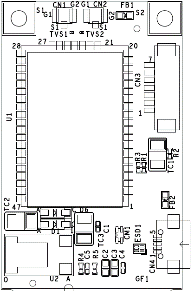 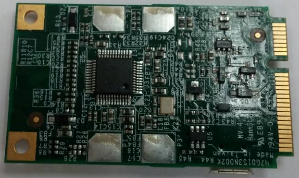 InterfaceLRM001LRM002LRM003 (April)LRM005 (May)Mini PCIe Full SizeMini PCIe Full SizeUSB 2.0USB 2.0UARTUARTM.2M.2433M or433M orModel 433Model 433Model LModel L868M orModel 868Model 868Model HModel H915M or915M orModel 915Model 915Model HModel HModel Lists:Model Lists:Common Specification:Common Specification:LRM001-433Mini PCIe USB 433MHz Operating Humidity 5% ~ 95% RHLRM001-868Mini PCIe USB 868MHzOperating Temperature-20o C~ 60 oCLRM001-915Mini PCIe USB 915MHzStorage Temperature-20o C~ 80 oCLRM002-433UART 433MHz LRM002-868UART 868MHzPacking ListPacking ListLRM002-915UART 915MHzu. FL Antenna Cable
433 or 868 or 915MHz Antennau. FL Antenna Cable
433 or 868 or 915MHz AntennaLRM003-LMini PCIe USB 410 ~525MHzu. FL Antenna Cable
433 or 868 or 915MHz Antennau. FL Antenna Cable
433 or 868 or 915MHz AntennaLRM003-HMini PCIe USB 862 ~ 1020MHzu. FL Antenna Cable
433 or 868 or 915MHz Antennau. FL Antenna Cable
433 or 868 or 915MHz Antenna